Dairy Farm Monitor ProjectSouth West Victoria Performance 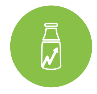 Dairying in South West Victoria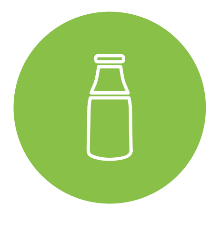 Approximately 941 dairy farm businesses in South West Victoria produced 1.85 billion litres of milk in 2022-23, accounting for 36% of Victorian milk production output and 23% of Australia's milk production. Physical farm characteristics Greater pasture availability due to good seasonal grazing conditions lifted the amount of homegrown feed in the diet and reduced the requirement for supplements. Milk production and cows milked remained comparable on average.In 2022-23, all participants (25 of the 25) recorded a positive return on total assets 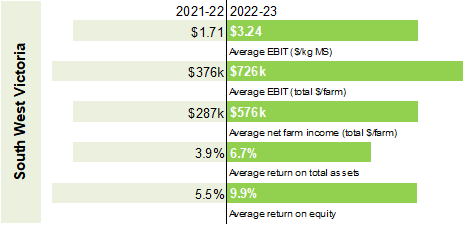 Future expectations 2023-24In 2022-23 farm profitability has been influenced by: 33% increase in average milk price to $9.81/kg MS9% 	 in herd and shed costs to $0.70/kg MS17% 	in total feed costs to $4.08/kg MS6%   	in overhead costs to $3.07/kg MS.Return on total assets and milk priceConcerns as reported by farm businesses: 1% Stable2% 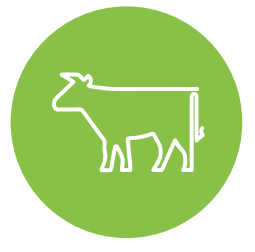 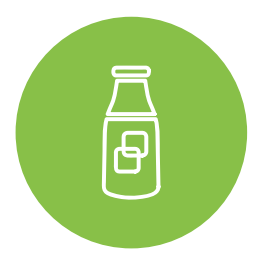 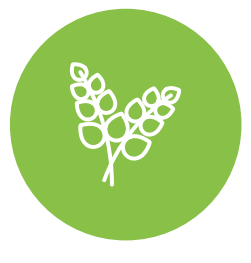 Average herd size
385 cowsMilk solids sold
526 kg MS/cowHomegrown feed 
64% of metabolisable energy consumed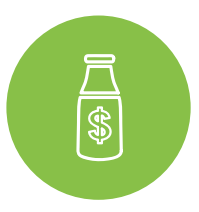 Four-in-five farmers expect business returns to decline or stabilise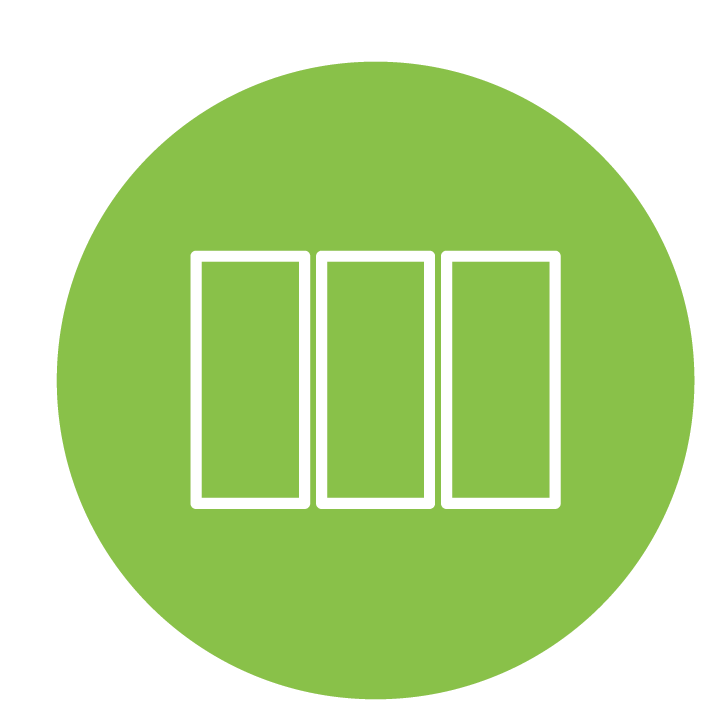 124% of long-term average rainfall saw wet conditions and reduced conserved feed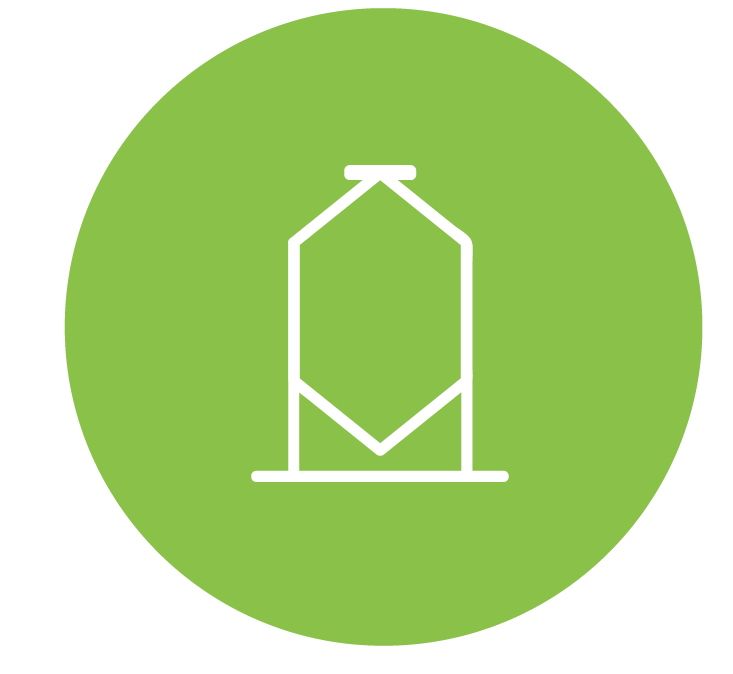 0.3 t DM/cow decrease in average supplements fed (total 3.7 t DM/cow)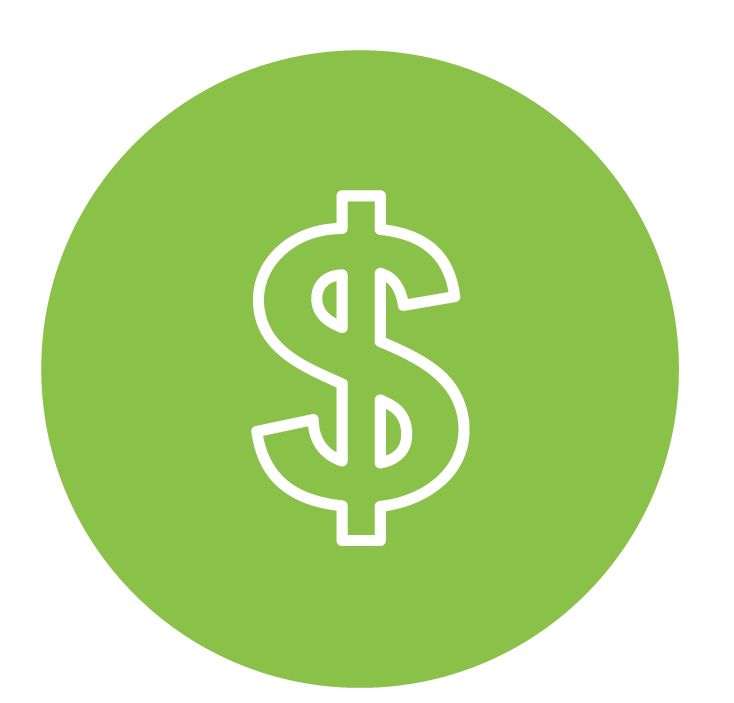 Highest total costs (variable and overhead) in 17 years of DFM.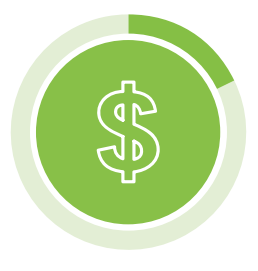 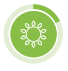 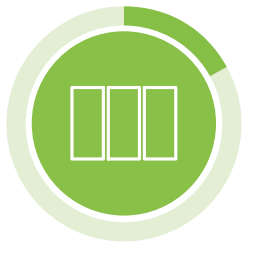 Input Costs19%Climate18%Pasture/fodder17%